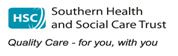 registration Form‘Good Beginnings’  Infant Mental HEALTH SEMINARFriday 16th October 20159.30am – 3.30pmPLEASE PRINTPlease return by Friday 25th September 2015 to:	Esther GearyPromoting Wellbeing Team, St Luke’s Hospital, Loughgall Road, ARMAGH, BT61 7NQTel: 028 37412880Email: esther.geary@southerntrust.hscni.netPLEASE NOTE PLACES ARE LIMITED.  A REGISTRATION FORM MUST BE COMPLETED FOR EACH INDIVIDUAL. Places will be confirmed by Monday 5th October 2015.Name:Job Title:Organisation:Address:Postcode:Email:Tel:Special requirements: